День здоровья.Веселые старты в 1-х классах:1 а – «самые дружные»1б – «самые быстрые»1в – «самые ловкие»1г – «самые спортивные»1д – «самые смелые»Веселые старты во 2-х классах:2а - «самые ловкие»2б - «самые быстрые»2в - «самые спортивные»2г - «самые смелые»Первенство школы по игре «Перестрелка»Среди девочек 3 классов1 место – 3б2место – 3в3 место – 3аСреди мальчиков 3 классов1 место – 3б2место – 3а3 место – 3вСреди девочек 4 классов (смешанная команда)1 место – 4а2место – 4в3 место – 4б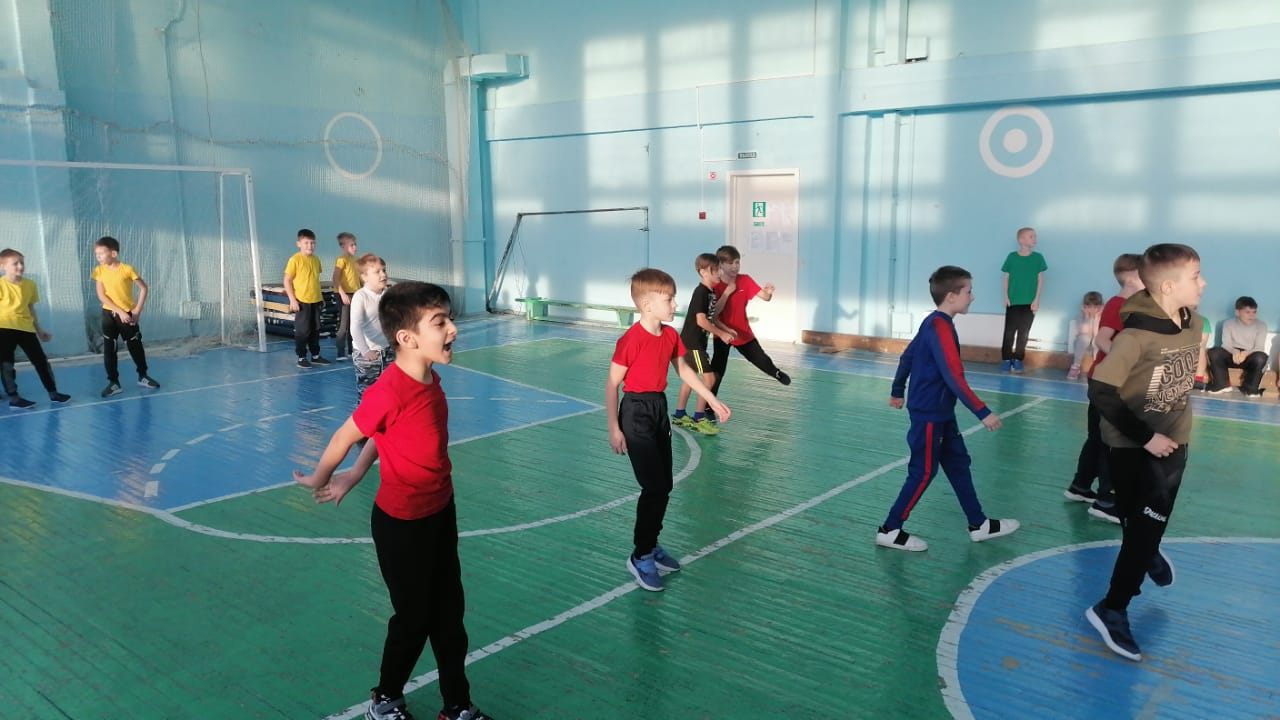 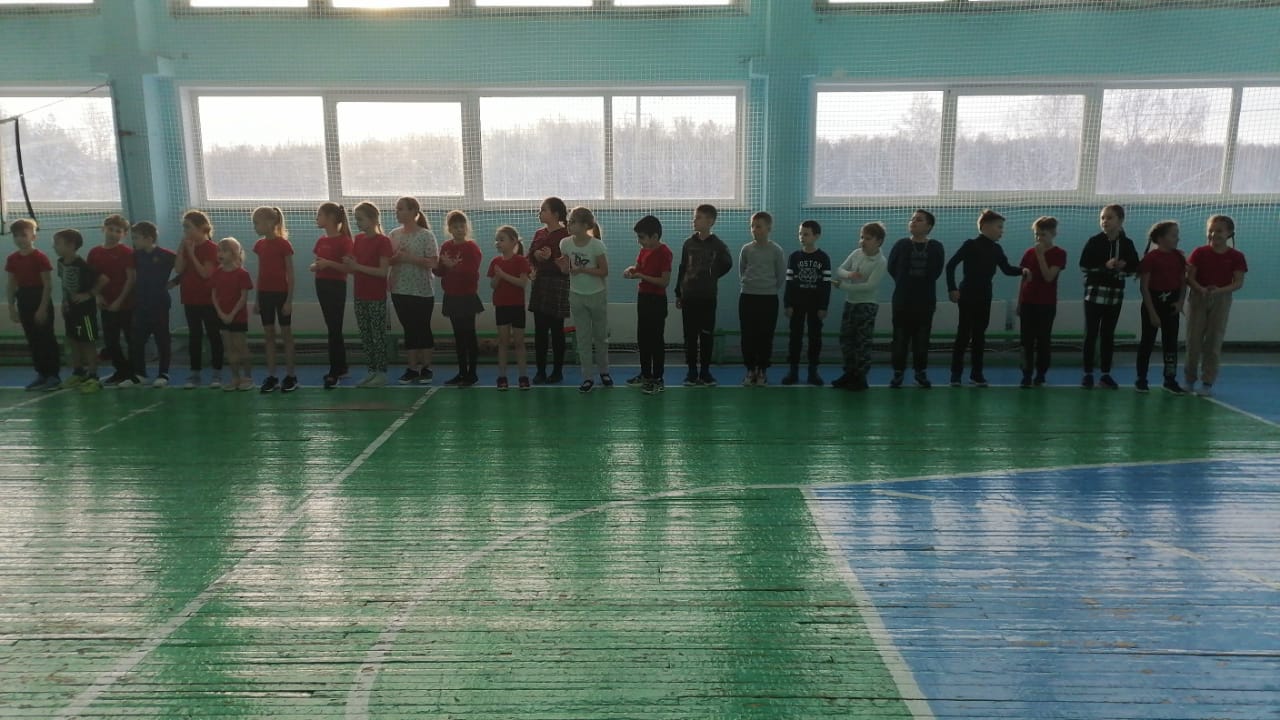 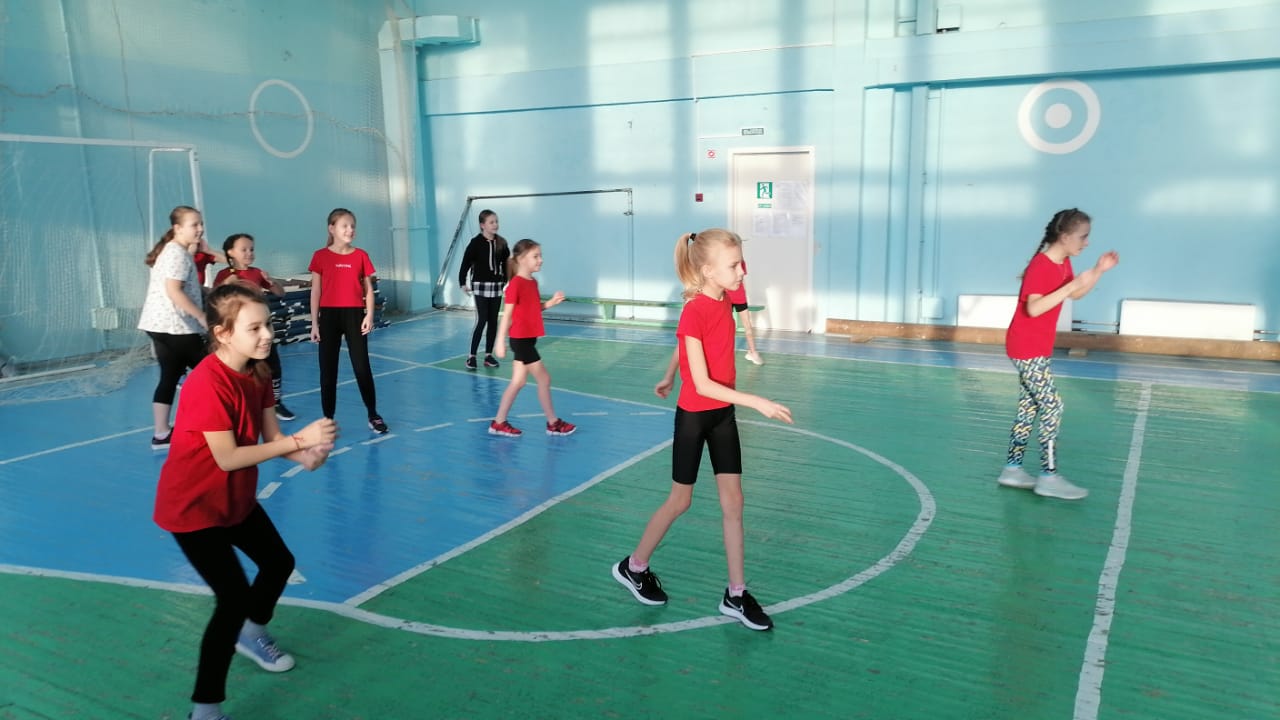 